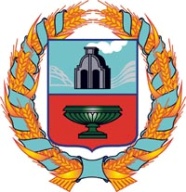 АДМИНИСТРАЦИЯ  КОРОЛЕВКОГО СЕЛЬСОВЕТА Тюменцевского районаАлтайского края   658582, п.Королевский,  ул.Центральная,16ИНН 2282001684 КПП 228201001ОГРН 1022202565428 Телефон 2-95-16  __________________№___________  на № __________________________ПЕРЕЧЕНЬдокументов и материалов, предоставленных в Королевское Собрание депутатовПроект  решения о бюджете муниципального образования Королевский сельсовет Тюменцевского района Алтайского края на очередной финансовый год с приложениямиПояснительная записка к проекту решения о бюджете   муниципального образования Королевский сельсовет Тюменцевского района Алтайского края на очередной финансовый 2018год.Основные направления бюджетной и налоговой политике Администрации Королевского сельсовета.Текстовая часть бюджета муниципального образования Королевский сельсовет Тюменцевского района Алтайского краяГлава Королевского сельсовета                                                               В.В.Кених